Bulletin and Pulpit Announcements
2022 Bishop’s Annual Stewardship Appeal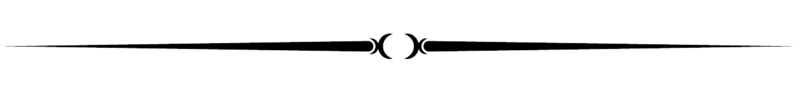 Bulletin Announcements may be printed directly into the bulletin, or copied onto a separate piece of paper to be used as an insert. Week 1
February 12-13Bulletin Announcement:Our Bishop’s Annual Stewardship Appeal (BASA) is now underway.  You may have already received a mailing from Bishop Estévez, asking for your support and participation.  Please prayerfully consider a pledge to the Appeal using the response card mailed to you or by completing a commitment envelope at Mass the weekend of February 26-27.Our annual theme, “One Faith, One Family” reminds us that our faith community is made up of a network of parishes.  Bishop Estévez invites each of us to join together in support of the beautiful mission of our Church, as we are all called to be good stewards of what we have been gifted with.  Please prayerfully respond to this year’s Annual Appeal with a gift of any amount.  The generosity expressed through this critical effort has been so inspiring, especially in a year that has seen so much need.Pulpit Announcement:	Our Bishop’s Annual Stewardship Appeal is now underway.  You may have already received a packet in the mail from Bishop Estévez, inviting you to join him in support of this year’s Annual Appeal.  As we have in past years, we will share his video message at all Masses in place of the homily, so that everyone has the opportunity to hear more about this important effort.  This year, the weekend of February 26-27 is Commitment Weekend.  We ask that you begin to pray about how you will participate in this year’s Appeal with a gift of any amount.Week 2
February 19-20Bulletin Announcement:Our Bishop’s Annual Stewardship Appeal (BASA) is now underway.  If you are a registered member of our parish or another parish in our diocese, you may have received a mailing from Bishop Estévez, asking for your support and participation in this year’s Annual Appeal.  Please prayerfully consider a pledge to the Appeal using gift options on the response card mailed to you or by completing a commitment envelope at Mass next weekend.Our annual theme, “One Faith, One Family” reminds us that our faith community is made up of a network of parishes.  Bishop Estévez invites each of us to join together in support of the beautiful mission of the Church, as we are called to be good stewards of what we have been gifted with.  We have the opportunity to proclaim His love and faithfulness through sharing the blessings we have gratefully received from Him.  We ask that you commit this invitation to prayer and if your circumstances allow, please come prepared to respond next week.  Your gift should be in addition to what you are already giving to your parish. Please know that every gift is important, especially as the Church continues to serve during these times of great need.Pulpit Announcement:	Last week, we announced that the Bishop’s Annual Stewardship Appeal is approaching.  You may have already received a letter in the mail from Bishop Estévez, inviting you to join him in supporting the good works of this year’s Annual Appeal.  We would like to remind you that next weekend is Commitment Weekend and we will share Bishop Estévez’s message at all Masses in place of the homily.  This ensures everyone has the opportunity to receive his invitation to participate.  We ask that you commit this invitation to prayer and respond as your circumstances allow.  Week 3
Commitment Weekend
February 26-27Bulletin Announcement:This week, we hope you will make a prayerful decision to pledge a gift to our 2022 Bishop’s Annual Stewardship Appeal.  Bishop Estévez invites each of us to join as a faith community in support of the beautiful mission of our Church.  As good stewards of God’s gifts, giving and sharing of ourselves is how we can express gratitude for all our blessings.  Stewardship is an act of faith and should be at the heart of our lives as faithful and active members of our Church.  It means we are ready to recognize all that we are and all that we have are gifts from God.  Let us now ask what we can do for God.Pulpit Announcement (before Mass):	This weekend is Commitment Weekend for our Bishop’s Annual Stewardship Appeal.  In place of today’s homily, we will share a video message from Bishop Estévez, allowing everyone to have the opportunity to learn more about the Annual Stewardship Appeal and the critical support that it provides to our Church.  You may have been handed a commitment envelope as you entered the church today.  If not, one will be provided to you after the video.  We ask that you prayerfully respond to this year’s Appeal with a pledge of any amount - your participation strengthens our Church family and truly makes a significant difference in the lives of many in need within our diocese.Week 4
Follow-Up Weekend
March 5-6Bulletin Announcement:Last week, we shared a video message from Bishop Estévez at all Masses.  This week, we are participating in Follow-Up Weekend for any parishioner who may not have been with us last week.  We hope you will make a prayerful decision to pledge a gift to the 2022 Bishop’s Annual Stewardship Appeal.  If you have not made a pledge to the Appeal, we invite you to participate in this worthy mission by making a gift by mail, online at www.dosafl.com/bishopsappeal.  Your participation truly makes a significant difference in the lives of so many in need within our diocese. Pulpit Announcement (before Mass):	This weekend is Follow-Up Weekend for the Bishop’s Annual Stewardship Appeal.  Last week, we shared a video message from Bishop Estévez, inviting us all to join as One Faith, One Family, in support of the 2022 Appeal.  If you were unable to attend Mass at our parish last week, the video is available for viewing on the diocesan website – www.dosafl.com. – If you have not yet made a pledge to the Appeal, you will have the opportunity to do so after today’s homily.  Thank you for your participation, it truly makes a significant difference in the lives of so many in need within our diocese.